Application Fee: $100.00	Amount Paid $____________   Date Paid____________ Payment taken by: _______Date:_____________	Map_____	Lot______	 Page_____Name_____________________________________________ 		Telephone#_______________________Address________________________________________________________________________________________Location of Project_______________________________________________________________________________Contractor Name, address, and telephone#___________________________________________________________________________________________________________________________________________________________Indicate “Right, Title or Interest in Property____________________________________________________________Roadway Entry Permit Number____________		Plumbing Permit Number____________Copy of Warrant Deed – Include Book # ______and Page #_______Estimated Cost____________	Project Start Date________________	Completion Date_______________Land Use District________________	Lot Size________________	Road Frontage_________________Existing Use_________________		Proposed Use_____________________________________________Complete for all proposed structuresHeight_______	front Setback_______	Rear Setback________	Side Setback_________Structure Dimensions______________________		Type of Structure_________________________________Indicate if the project involves a non-conforming, lot, structure or use._____________________________________________________________________________________________________________________________________Description of the project__________________________________________________________________________
_______________________________________________________________________________________________
_______________________________________________________________________________________________
_______________________________________________________________________________________________
Initial the appropriate box if the following land use ordinance standards are applicable to your project.  References found in the Town of Benton, Maine Land Use OrdinanceComplete the site plan using your own graphSite Plan Requires: 1. All lot dimensions2. Names of all abutting property owners, names and locations of abutting rights of way, public and private, and abutting water body.3. Exact location and dimensions of existing and proposed buildings and distances of each from nearest lot line and normal high water mark.4. Location of proposed and/or existing sewage disposal system and water source and distances from each from lot line and normal high water mark.5. Story height of existing and proposed structures.6. All area to be cleared, if applicable.7. All areas of cut, fill, grading, or other earth moving activity, if applicable.Application site plan prepared by: ____________________________________________________________________________                              ____________________________        Signature of Owner/Applicant                                                                         DateINITIAL TOWN OF BENTON SITE PLAN REVIEW ORDINANCE APPLICATION COMPLETION CHECKLISTTown of Benton Permit Application - Planning Board Decision pages 5-6.On 	/	/	, The Benton Planning Board reviewed a conditional use permit application from, _______________________________________________________________________, for a proposed____________________________________________________________________________________,And decided one of the following:  _______ The application was approved as presented.		_______ The application was approved with conditions.		_______ The application was denied.Findings of FactsStandards for Conditional UseA  “yes” means that the application meets the stated criteria.    A “no” indicates that the application does not meet the stated criteria.  A “n/a” indicates that it does not apply to the application.________ The use will not have an adverse impact on spawning grounds, fish aquatic life, birds or other wildlife habitat._________The use is consistent with the Comprehensive Plan._________Traffic access to the site meets the standards contained in this ordinance: and traffic congestion has been addressed in accordance with performance standards in this ordinance._________The site design is in conformance with all municipal flood hazard protection regulations._________Adequate provision for the disposal of all wastewater and solid waste has been made._________Adequate provision for the transportation, storage, and disposal of any hazardous materials has been made.________A Storm water drainage system capable of handling a 25-year storm without adverse impact on adjacent properties has been designed.________Adequate control of soil erosion and sedimentation has been shown.________There is adequate water supply and quality to meet the demands of the proposed use.________Buffer strips and on-site landscaping provide protection to neighboring properties from detrimental features of the development, such as noise, dust, odor, and the like.________All performance standards in this ordinance applicable to the proposed use will be met.A List of Conditions____________________________________________________________________________________________________________________________________________________________________________________________________________________________________________________________________________________________________________________________________________________Signature Page 1. The application fee of $__________         __ was paid on_____/_____/_______.2. The application was submitted to the planning board on_____/_____/_______.3.  The application was reviewed by the Planning Board on_____/_____/______ and one of the following was determined:			The application is complete		________			The application is not complete          ________4.  The Planning Board will review the application on _____/_____/______.5.  Will a public hearing be required? 	_Yes  	      or	    __No_Reasons for Denial___________________________________________________________________________________________________________________________________________________________________________________________________________________________________________________________________________________________________________________________________________________________________________________________________________________________________________________________________________________________________________________________________________________________________________________________________________________Planning Board SignaturesDate_____/_____/____________________________________________________________________________________________________________________________________________________________Town of BentonConditional Use Permit Application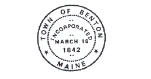 YESNON/AAccess to the property.  REF: page 43, Section VIII, Sub section A – 1 inclusive	Traffic impacts and street access. REF: page 51, Section VIII, Sub section L – 1 thru 8 inclusiveBuffer areas. REF: page 43, Section VIII, Sub section B – 1 thru 3 inclusiveSubdivisions. REF: page 55, Section IX, Sub section A – 1 thru 5 inclusiveExternal lighting. REF: page 44, Section VIII, Sub section C – 1 inclusiveResource extraction. REF page57, Section IX, Sub section B – 1 thru 5 inclusiveGroundwater protection. REF: page44, Section VIII, Sub section C – 1 inclusiveHome occupations. REF: page 59, Section IX, Sub section C – 1 thru 7 inclusive Noise. REF: page 45, Section VIII, Sub section E – 1 thru 2 inclusiveMobile home parks. REF: page 60, Section IX, Sub section D – 1 thru 5 inclusiveOff street parking. REF page 45, Section VIII, Sub section F – 1 thru 5 inclusive	Mixed uses. REF: page 61, Section IX, Sub section E – 1 thru 3 inclusiveSolid waste. REF: page 48, Section VIII, Sub section H – 1 thru 2 inclusiveTelecommunication towers. REF: page 62, Section IX Sub section F – 1 thru 4 inclusive Signs. Page 48, Section VIII, Sub section I thru 9 inclusiveSoil erosion control. REF: page 49, Section VIII, Sub section J – 1 inclusiveStorm water management. REF: page, Section VIII, Sub Section K – 1 thru 3 inclusiveShoreland zoning. REF:  Page 1 thru 29 in Shoreland Zoning Ordinance sectionActivities within the floodplain. REF: page 1 thru 19 in Flood Plain Management Ordinance  Plumbing.  REF:Road construction.I certify, to the best of my knowledge, the information provided in this application is true and correct and I will not deviate from the plans submitted without notifying the Benton CEO. Place Names of Abutters around your property YESNON/A1Site Plan Review application submitted2Application fees paid3Escrow fees paid4Waiver Request Form submitted, if applicable5Name, address, telephone number of the applicant and applicant's agent, if applicable6Property location, address7Property location, map/lot8Verification of the applicant's right, title, or interest to the property (i.e., property deed)9Estimated cost of the proposal10Schedule of construction, including begin/end dates11Description of project12Estimated square footage of proposal13Copy of tax map14List of abutters, or those within 500 feet of property, if applicable15Copy of Kennebec County soil map showing property16Copy of USGS Topographic map showing property17Copy of Town Shoreland Zoning Map showing property, if applicable18Copy of the FIRM Map showing the property, if applicable19Copy of the National Wetlands Inventory Map showing the property, if applicable20Map drawn to scale showing location, boundaries, elevations, uses and size of: developed site, type of structures, setbacks, parking areas, driveways and roads, drainage ways, easements and right-of-ways, watercourses, water bodies, wetlands, number of acres within the development, size of all impervious areas, all other significant natural and physical features, and true north21Location of all proposed subsurface wastewater disposal systems22Indication of the water source, including evidence at an adequate supply is available to supply water needs of proposal, including fire suppression23Evidence that all other local permits have been obtained (shoreland zone, floodplain, etc.), if applicable24Erosion control plan, per SPR ordinance25Stormwater control plan, per SPR ordinance26Phosphorus control plan, per SPR ordinance27Location of any site or structure listed on National Register of Historic Places or any archeological site identified by Maine Historic Preservation Commission, if applicable28Maine Historic Preservation Commission comment on adequacy of proposed mitigation techniques relevant to historic locations, if applicable29Location of significant wildlife resources or natural areas30Traffic access data, including an estimate of vehicular traffic to be generated on a daily basis31Proposed areas or structures dedicated for public use32Scaled drawing showing location and construction specifications for all proposed roads, including drainage features (ditches, culverts), access points, driveways, parking areas, and traffic management and control features33Other materials to show that applicable performance standards or other requirements of SPR ordinance are followed